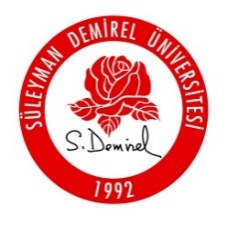 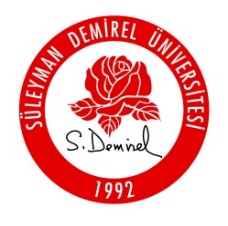 Ek 1: Lisansüstü Programlara Kayıt TaahhütnamesiI - LİSANSÜSTÜ EĞİTİMİ KAZANAN ÖĞRENCİ BİLGİLERİI - LİSANSÜSTÜ EĞİTİMİ KAZANAN ÖĞRENCİ BİLGİLERİAd SOYADAnabilim DalıHak Kazanılan Lisansüstü Seviye    YÜKSEK LİSANS                    DOKTORA         TelefonAdresII - BİRİNCİ DERECEDEN ÖĞRENCİ YAKINI BİLGİLERİII - BİRİNCİ DERECEDEN ÖĞRENCİ YAKINI BİLGİLERİAd SOYADTelefonAdresSüleyman Demirel Üniversitesi Fen Bilimleri Enstitüsü’ nün yukarıda belirtilen Anabilim Dalına kesin kayıt hakkı kazanmış bulunuyorum. Kesin kayıt için gerekli aşağıda belirtilen belgeler ekte sunulmuş olup ilgili Anabilim Dalına kesin kaydımın yapılması için gereğini saygılarımla arz ederim.	                                                                                                                                                                             … / … / 20...								                                                     Öğrenci Ad SOYAD									                                                 İmza                                                                                                          Süleyman Demirel Üniversitesi Fen Bilimleri Enstitüsü’ nün yukarıda belirtilen Anabilim Dalına kesin kayıt hakkı kazanmış bulunuyorum. Kesin kayıt için gerekli aşağıda belirtilen belgeler ekte sunulmuş olup ilgili Anabilim Dalına kesin kaydımın yapılması için gereğini saygılarımla arz ederim.	                                                                                                                                                                             … / … / 20...								                                                     Öğrenci Ad SOYAD									                                                 İmza                                                                                                          III - KESİN KAYIT İÇİN GEREKLİ BELGELER  (Bu kısımda herhangi bir işaretleme yapmayınız.)III - KESİN KAYIT İÇİN GEREKLİ BELGELER  (Bu kısımda herhangi bir işaretleme yapmayınız.)  1 – Lisansüstü Programlara Kayıt Taahhütnamesi  1 – Lisansüstü Programlara Kayıt Taahhütnamesi  2 -  Lisans Mezuniyet Belgesi Resmi Onaylı Fotokopisi (Başvuru tarihlerinden sonra mezun olan adayların      başvurusu geçersizdir.)  2 -  Lisans Mezuniyet Belgesi Resmi Onaylı Fotokopisi (Başvuru tarihlerinden sonra mezun olan adayların      başvurusu geçersizdir.)  3 - Yüksek Lisans Mezuniyet Belgesi Resmi Onaylı Fotokopisi (Başvuru tarihlerinden sonra mezun olan       adayların başvurusu geçersizdir.)  3 - Yüksek Lisans Mezuniyet Belgesi Resmi Onaylı Fotokopisi (Başvuru tarihlerinden sonra mezun olan       adayların başvurusu geçersizdir.)  4 - Lisans Transkripti Resmi Onaylı Fotokopisi  4 - Lisans Transkripti Resmi Onaylı Fotokopisi  5 - Yüksek Lisans Transkripti Resmi Onaylı Fotokopisi  5 - Yüksek Lisans Transkripti Resmi Onaylı Fotokopisi  6 - ALES Sonuç Belgesi (Başvuru tarihleri arasında geçerli olan)  6 - ALES Sonuç Belgesi (Başvuru tarihleri arasında geçerli olan)  7 - ÜDS/KPDS/TOEFL Sonuç Belgesi (Başvuru tarihleri arasında geçerli olan)  7 - ÜDS/KPDS/TOEFL Sonuç Belgesi (Başvuru tarihleri arasında geçerli olan)  8 - Özgeçmiş  8 - Özgeçmiş  9 - 4 Adet Fotoğraf  9 - 4 Adet Fotoğraf 10 - Nüfus Cüzdanı Onaylı Fotokopisi 10 - Nüfus Cüzdanı Onaylı Fotokopisi 11 - Erkekler İçin Askerlik Müsaade Belgesi 11 - Erkekler İçin Askerlik Müsaade BelgesiIV - FORM VE EVRAKLARI TESLİM ALAN GÖREVLİ BİLGİLERİIV - FORM VE EVRAKLARI TESLİM ALAN GÖREVLİ BİLGİLERİAd SOYADTarihİmzaI - LİSANSÜSTÜ EĞİTİMİ KAZANAN ÖĞRENCİ BİLGİLERİI - LİSANSÜSTÜ EĞİTİMİ KAZANAN ÖĞRENCİ BİLGİLERİAd SOYADNumaraAnabilim DalıHak Kazanılan Lisansüstü Seviye    YÜKSEK LİSANS                    DOKTORA         TelefonAdresSüleyman Demirel Üniversitesi Fen Bilimleri Enstitüsü’ nün yukarıda belirtilen Anabilim Dalında göreceğim öğrenimim süresince tabi olacağım Süleyman Demirel Üniversitesi Lisansüstü Eğitim ve Öğretim Yönetmeliğini okudum ve yönetmelik ile Enstitüye ait bilgilerin Enstitü web sitesinde  (http://fenbilimleri.sdu.edu.tr) yer aldığı konusunda bilgilendim. Buna göre;Lisansüstü eğitim ve öğrenimim süresince kayıt yenileme, ders ve tez kayıt işlemleri ve öğrenciliğimle ilgili diğer tüm işlemlerimi (asgari ders sayısı ve kredisinin takibi, seminer teslimi, tez gerekçesi, tez izleme komiteleri raporları, yeterlik sınavları, tez teslimi, mezuniyet işlemleri, adres-telefon-ad-soyad değişikliklerinin bildirilmesi vs.) bizzat takip edeceğimi,Öğrenimim süresince yönetmelik dışı takipsizlikten oluşabilecek tüm sorumlulukların kendime ait olacağını,Öğrenimim süresince askerlik işlemlerimle ilgili (erkek öğrenciler için) tüm aşamalarda (bakaya kalma, kayıt silinme, mezuniyet, yatay geçiş, sevk tehir, sevk tehir iptali vb.) oluşabilecek hukuki işlemlerimi kabul edeceğimi, Öğrenimim süresince Askerlik ile ilgili durum değişikliklerini Enstitüye bilgi vereceğimi  taahhüt ederim.	                                                                                                                                                                 … / … / 20...								                                                     Öğrenci Ad SOYAD									                                                 İmza     Süleyman Demirel Üniversitesi Fen Bilimleri Enstitüsü’ nün yukarıda belirtilen Anabilim Dalında göreceğim öğrenimim süresince tabi olacağım Süleyman Demirel Üniversitesi Lisansüstü Eğitim ve Öğretim Yönetmeliğini okudum ve yönetmelik ile Enstitüye ait bilgilerin Enstitü web sitesinde  (http://fenbilimleri.sdu.edu.tr) yer aldığı konusunda bilgilendim. Buna göre;Lisansüstü eğitim ve öğrenimim süresince kayıt yenileme, ders ve tez kayıt işlemleri ve öğrenciliğimle ilgili diğer tüm işlemlerimi (asgari ders sayısı ve kredisinin takibi, seminer teslimi, tez gerekçesi, tez izleme komiteleri raporları, yeterlik sınavları, tez teslimi, mezuniyet işlemleri, adres-telefon-ad-soyad değişikliklerinin bildirilmesi vs.) bizzat takip edeceğimi,Öğrenimim süresince yönetmelik dışı takipsizlikten oluşabilecek tüm sorumlulukların kendime ait olacağını,Öğrenimim süresince askerlik işlemlerimle ilgili (erkek öğrenciler için) tüm aşamalarda (bakaya kalma, kayıt silinme, mezuniyet, yatay geçiş, sevk tehir, sevk tehir iptali vb.) oluşabilecek hukuki işlemlerimi kabul edeceğimi, Öğrenimim süresince Askerlik ile ilgili durum değişikliklerini Enstitüye bilgi vereceğimi  taahhüt ederim.	                                                                                                                                                                 … / … / 20...								                                                     Öğrenci Ad SOYAD									                                                 İmza     